Fancher Creek 2023-24IDAC Meeting 11/3/23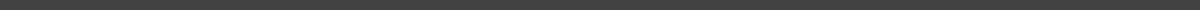 8:00-9:00 AM / Fancher Creek Conference Room ATTENDEESPrincipal Carisa CordovaTeacher Courtney BurnettParent Autumn IrelandParent Maria CorreaParent Melissa GotoAGENDAWelcome, Introductions, and Meeting NormsMeeting opened at 8:00 a.m. with an introduction by Principal Cordova.The attendees introduced themselves individually. Principal Cordova discussed the purpose of IDAC.Multicultural EducationPresentation given by teacher Courtney Burnett, who runs the multicultural club at Fancher Creek.The goal is school wide consistency to improve cultural relations between students of diverse backgrounds including students with special needs. Upcoming events were shared Native American Dancers – Nov. 9thDiwali Rangoli Art – Nov. 13thMulticultural Night – May 24thMelissa Goto commented that she appreciated that students with special needs were included.Follow CUSD Community Advisory Committee on FacebookFocus Group AchievementPrincipal Cordova shared how to access the California Data Dashboard and shared subgroup data in chronic absenteeism, suspension rates, as well as math and english language arts.ATSI plan to decrease suspensions, especially our African American student suspensions was shared with parents.Parent Autumn Ireland shared that she likes the idea of positive phone calls home to previously suspended students.Parent Maria Correa agreed that alternatives to suspension are more effective than students going home.Positivity ProjectPrincipal Cordova shared about Positivity Project and how it is being used to help students be accepting and mindful of one another.Video on how and why the Positivity Project Video was founded was shared.Questions/CommentsParents did not have any questions or comments. 